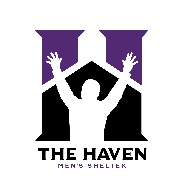 The Haven Men’s Shelter 1st Annual Cake AuctionDate: May 19th-20th, 2023Location: Galleria MallDescription:The Cake Auction is to raise funds and awareness of all the programs at The Haven’s Men’s Shelter.Companies put in a cake, which can be baked personally or through a baker, an incentive is added with value of $50+ and the date and location the cake will be auctioned off during the event. The sponsors will be mentioned during promotion of the event and during the auction multiple times throughout the 2-day event. Banners with names of the sponsors will be displayed as well as sponsors logo on all social media outlets.Help us continue our mission to serve the men of our community by being a sponsor today!Thank you,Nancy LandermanExecutive DirectorThe Haven Men’s Shelter803-328-7372nancy.haven@comporium.net